HEALTH HISTORY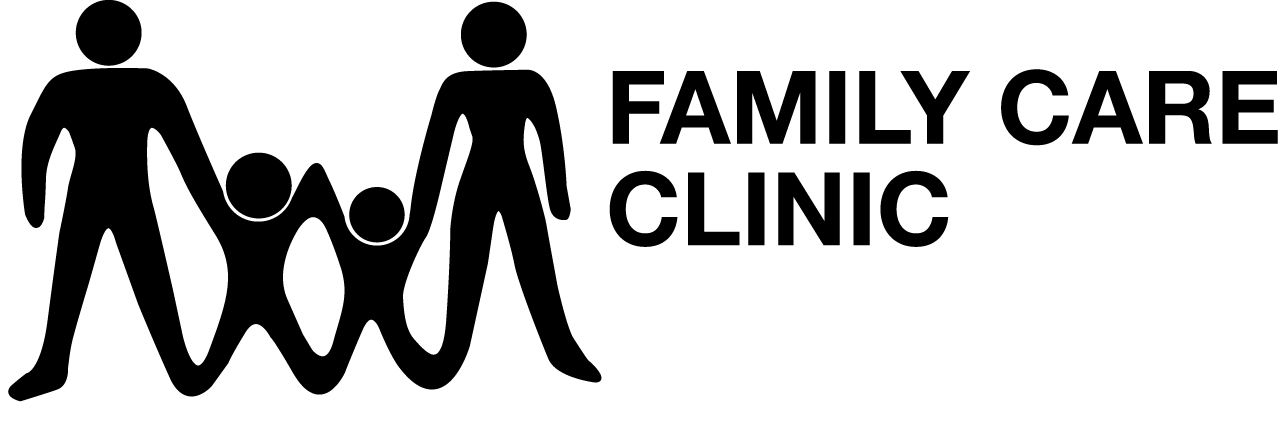 Patient Name: _______________________________________________	Today’s Date: _____________Age: _________		Birthdate: ________________	       Date of last physical examination:______________What is your reason for this visit?: _____________________________________________________________SymptomsCheck () symptoms you currently have or have had in the past year.GENERAL Chills Depression Dizziness Fainting Fever Forgetfulness Headache Loss of sleep Loss of weight Nervousness Numbness SweatsMUSCLE/JOINT/BONEPain, weakness, or numbness Arms	        Hips Back	        Legs Feet	        Neck Hands	        ShouldersGENITO-URINARY Blood in Urine Difficulty Urinating Frequent Urination Lack of Bladder Control Painful UrinationGASTROINTESTINAL Poor appetite Bloating Bowel changes Blood in stool Constipation Diarrhea Excessive hunger Excessive thirst Gas Hemorrhoids Indigestion Nausea Rectal bleeding Stomach pain VomitingVomiting BloodCARDIOVASCULAR Chest pain High blood pressure Irregular heartbeat Low blood pressure Poor circulation Rapid heart beat Swelling of ankles Varicose veinsEYE, EAR, NOSE, THROAT Bleeding gums Blurred vision Crossed eyes Difficulty swallowing Double vision Earache Ear discharge Hay fever Hoarseness Loss of hearing Nosebleeds Persistent cough Ringing in ears Sinus problems Vision – flashes Vision – halosSKIN Bruise easily Hives Itching Change in moles Rash Scars Sore that won’t healMEN ONLY Breast lump Erectile dysfunction Lump in testicles Penis discharge Sore on penis Other _____________WOMEN ONLY Abnormal pap smear Bleeding between periods Breast lump Extreme menstrual pain Hot flashes Nipple discharge Painful Intercourse Vaginal discharge Other _____________Date of last menstrual period:_____________________Date of last pap smear:_____________________Have you had a mammogram?_____________________Are you pregnant?_____________________Number of children: ____ConditionsCheck () conditions you currently have or have been diagnosed with in the past. AIDS/HIV positive Alcoholism Anemia Arthritis Asthma Auto immune disorder Bleeding disorders Breast lump Bronchitis CancerIf yes, what type:____________________________ Cataracts Chemical dependency Chronic kidney disease COPD Diabetes Eating Disorder Emphysema Epilepsy Glaucoma Goiter Gout Heart Disease Hepatitis Hernia Herpes High Cholesterol Liver disease Migraine headaches Mononucleosis Multiple sclerosis Neurological problems Pacemaker Pneumonia Prostate problems Psychiatric care Rheumatic fever Scarlet fever Sexually transmitted infection Stroke Suicidal attempt Thyroid problems Tuberculosis Ulcers Vaginal infections Other: _____________Medications						        AllergiesList all medications and supplements you are currently taking.		             List any known AllergiesFamily HistoryPlease let us know the state of health of your immediate family membersCheck () if your blood relatives have had any of the following:PregnanciesHealth HabitsCheck () which you use and how much you useIf yes to tobacco, do you use smokeless (oral), vape, or cigarettes?_________________Hospitalizations/Surgeries/ProceduresPlease let us know about any in-office or overnight stays and procedures that you have hadHave you ever had a blood transfusion?  Yes   or   No   	If yes, please give approximate date:______________RelationAgeState of HealthIf deceased, Age at DeathIf deceased, Cause of DeathFatherMotherBrothersSistersCondition/DiseaseRelationship to youArthritisAsthma, Allergies, Hay FeverCancerChemical DependencyDiabetesHeart Disease, StrokeHigh Blood PressureKidney DiseaseMental Health IssuesThyroidYear of BirthSexComplications, if anyStressHazardous SubstancesHeavy LiftingOtherOccupation:Occupation:Occupation:Occupation:CaffeineAlcoholMarijuanaStreet DrugsSeat BeltTobaccoYearHospital/DoctorReason and OutcomeSerious Illness/InjuriesDateOutcome